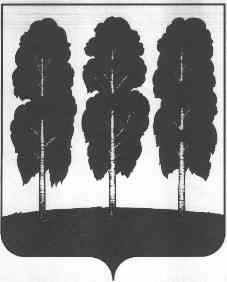 АДМИНИСТРАЦИЯ БЕРЕЗОВСКОГО РАЙОНАХАНТЫ-МАНСИЙСКОГО АВТОНОМНОГО ОКРУГА – ЮГРЫПОСТАНОВЛЕНИЕот 31.10.2017        				                   		                            № 905пгт. БерезовоОб утверждении отчета «Об исполнении бюджета городского поселения Березово за девять месяцев 2017 года»В соответствии с пунктом 5 статьи 264.2 Бюджетного кодекса Российской Федерации, Федеральным законом от 06 октября 2003 года № 131-ФЗ «Об общих принципах организации местного самоуправления в Российской Федерации», уставом городского поселения Березово, Положением об отдельных вопросах организации и осуществления бюджетного процесса в городском поселении Березово, утвержденным решением Совета депутатов городского поселения Березово от 28 сентября 2016 года № 186: Утвердить отчет об исполнении бюджета городского поселения Березово за девять месяцев 2017 года согласно приложению к настоящему постановлению:по доходам в сумме 70 032,4 тыс. рублей;по расходам в сумме 50 068,3  тыс. рублей. по источникам финансирования дефицита бюджета в сумме (- 19 964,1) тыс. рублей (профицит);2. Направить настоящее постановление в Совет депутатов городского поселения Березово и контрольно-счетную палату Березовского района.3. Опубликовать настоящее постановление в вестнике городского поселения Березово и разместить на официальном веб-сайте органов местного самоуправления городского поселения Березово.4. Настоящее постановление вступает в силу после его подписания.5. Контроль за исполнением настоящего постановления возложить на председателя комитета по финансам С.В. Ушарову.Глава района 				                                                           В. И. Фомин Приложение к постановлению администрации Березовского района от 31.10.2017  № 905 Отчетоб исполнении бюджета городского поселения Березовоза 9 месяцев 2017 годаДоходы(тыс. руб.)Источники финансирования дефицита бюджета(тыс. руб.)Расходы(тыс. руб.)КодНаименование платежейПлан на2017  год (уточненный)Исполнение на 1.10.2017 годаПроцент исполненияКодНаименование платежейПлан на2017  год (уточненный)Исполнение на 1.10.2017 годаПроцент исполнения000 1 00 00000 00 0000 000НАЛОГОВЫЕ И НЕНАЛОГОВЫЕ ДОХОДЫ52 138,436 163,869,4НАЛОГОВЫЕ ДОХОДЫ48 692,932 636,167,0000 1 01 00000 00 0000 000НАЛОГИ НА ПРИБЫЛЬ, ДОХОДЫ29 542,520 411,369,1000 1 01 02000 01 0000 110Налог на доходы физических лиц29 542,520 411,369,1000 1 03 00000 00 0000 000НАЛОГИ НА ТОВАРЫ (РАБОТЫ, УСЛУГИ), РЕАЛИЗУЕМЫЕ НА ТЕРРИТОРИИ РОССИЙСКОЙ ФЕДЕРАЦИИ9 271,27 392,979,7000 1 03 02000 01 0000 110Акцизы по подакцизным товарам (продукции), производимым на территории Российской Федерации9 271,27 392,979,7000 1 05 00000 00 0000 000НАЛОГИ НА СОВОКУПНЫЙ ДОХОД234,0126,053,8000 1 05 03000 01 0000 110Единый сельскохозяйственный налог 234,0126,053,8000 1 06 00000 00 0000 000НАЛОГИ НА ИМУЩЕСТВО9 645,24 705,948,8000 1 06 01000 00 0000 110Налог на имущество физических лиц1 550,2231,815,0000 1 06 06000 00 0000 110Земельный налог8 095,04474,155,3НЕНАЛОГОВЫЕ ДОХОДЫ3445,53527,7102,4000 1 11 00000 00 0000 000ДОХОДЫ ОТ ИСПОЛЬЗОВАНИЯ ИМУЩЕСТВА, НАХОДЯЩЕГОСЯ В ГОСУДАРСТВЕННОЙ И МУНИЦИПАЛЬНОЙ СОБСТВЕННОСТИ3415,52574,275,4000 1 11 05000 00 0000 120Доходы, получаемые в виде арендной либо иной платы за передачу в возмездное пользование государственного и муниципального имущества (за искл. имущества бюджетных и автономных учреждений, а также имущества государственных и муниципальных унитарных предприятий, в т.ч. казенных)3 081,502 286,7074,2000 1 11 05013 13 0000 120Доходы, получаемые в виде арендной платы за земельные участки, государственная собственность на которые не разграничена и которые расположены в границах городских поселений, а также средства от продажи права на заключение договоров арендыуказанных земельных участков1904,51080,956,8000 1 11 05035 13 0000 120Доходы от сдачи в аренду имущества, находящегося в оперативном управлении органов управления городских поселений и созданых ими учреждений (за исключением имущества муниципальных бюджетных и автономных учреждений)1 177,001 205,8102,4000 1 11 09000 00 0000 120 Прочие доходы от использования имущества, находящихся в государственной и муниципальной собственности334287,586,1000 1 13 00000 00 0000 000ДОХОДЫ ОТ ОКАЗАНИЯ ПЛАТНЫХ УСЛУГ (РАБОТ)  И КОМПЕНСАЦИИ ЗАТРАТ ГОСУДАРСТВА0,0034,20#ДЕЛ/0!000 1 13 01000 00 0000 130Доходы от оказания платных услуг (работ)0,000,00#ДЕЛ/0!000 1 13 02000 00 0000 130Доходы от компенсации затрат государства034,2#ДЕЛ/0!000 1 14 00000 00 0000 000ДОХОДЫ ОТ ПРОДАЖИ МАТЕРИАЛЬНЫХ И НЕМАТЕРИАЛЬНЫХ АКТИВОВ30,00886,802956,0000 1 14 02000 00 0000 410Доходы от реализации имущества, находящегося в муниципальной собственности0,00875,00000 1 14 06000 00 0000 430Доходы от продажи земельных участков, находящихся в государственной и муниципальной собственности (за искл. зем. Участков бюджетных и автономных учреждений)30,011,839,3000 1 16 00000 00 0000 000ШТРАФЫ, САНКЦИИ, ВОЗМЕЩЕНИЕ УЩЕРБА0,017,1000 1 17 00000 00 0000 000ПРОЧИЕ НЕНАЛОГОВЫЕ ДОХОДЫ0,015,4000 2 00 00000 00 0000 000БЕЗВОЗМЕЗДНЫЕ ПОСТУПЛЕНИЯ47 915,933 868,670,7000 2 02 00000 00 0000 000Безвозмездные поступления от других бюджетов бюджетной системы Российской Федерации47 915,933 868,670,700 2 02 01000 00 0000 151Дотации бюджетам субъектов РФ и муниципальных образований39 075,031 259,980,0000 2 02 04000 00 0000 151Иные межбюджетные трансферты8 840,92 608,729,5Итого:100 054,370 032,470,0КодНаименование групп, подгрупп, статей, подстатей, элементов, программ, кодов экономической классификации источников внутреннего финансирования дефицита бюджетаПлан на год (уточненный)Исполнение на 1.10.2017 годПроцент исполнения000 01 05 00 00 00 0000 000Изменение остатков средств на счетах по учету средств бюджета1 211,0-19 964,1-      1 648,6   000 01 05 02 01 13 0000 510Увеличение прочих остатков денежных средств бюджетов городских поселений0,021 175,1000 01 05 02 01 13 0000 610Уменьшение прочих остатков денежных средств бюджетов городских поселений 1 211,01 211,0           100,0   Всего:1 211,0-19 964,1-      1 648,6   НаименованиеПППРЗПРЦСРВРСуммаКассовый РасходМуниципальная программа "Развитие культуры и туризма в городском поселении Берёзово на 2014-2020 годы"3000000000282,0230,0Подпрограмма "Охрана и сохранение культурного наследия городского поселения Берёзово"6500801301000000050,050,0Основное мероприятие "Сохранение, использование и популяризация объектов культурного наследия"6500801301020000050,050,0Межбюджетные трансферты6500801301028902050050,050,0Иные межбюджетные трансферты6500801301028902054050,050,0Подпрограмма " Народное творчество и традиционная культура"65008013020000000232,0180,0Основное мероприятие "Поддержка культурных мероприятий в области сохранения и развития культурного наследия народов проживающих на территории района65008013020100000232,0180,0Межбюджетные трансферты65008013020189020500232,0180,0Иные межбюджетные трансферты65008013020189020540232,0180,0Муниципальная программа "Содействие занятости населения в городском поселении Берёзово на 2014-2020 годы"31000000007 335,74 444,0Подпрограмма "Содействие трудоустройству граждан"650040131100000007 335,74 444,0Основное мероприятие "Содействие улучшению положения на рынке труда не занятых трудовой  деятельностью и безработных граждан"650040131101000007 335,74 444,0Расходы на выплаты персоналу в целях обеспечения выполнения функций государственными (муниципальными) органами, казенными учреждениями, органами управления государственными внебюджетными фондами650040131101850601003 197,71 946,3Расходы на выплаты персоналу казенных учреждений650040131101850601103 197,71 946,3Расходы на выплаты персоналу в целях обеспечения выполнения функций государственными (муниципальными) органами, казенными учреждениями, органами управления государственными внебюджетными фондами650040131101S50601004 138,02 497,7Расходы на выплаты персоналу казенных учреждений650040131101S50601104 138,02 497,7Муниципальная программа "Развитие жилищно-коммунального комплекса и повышение энергетической эффективности в городском поселении Берёзово на 2014 – 2020 годы"320000000031 057,915 978,4Подпрограмма " Создание условий для обеспечения качественными коммунальными услугами"650050232100000005 823,40,0Основное мероприятие  "Подготовка систем коммунальной инфраструктуры к осенне-зимнему периоду"650050232101000005 639,10,0Межбюджетные трансферты650050232101890205005 639,10,0Иные межбюджетные трансферты650050232101890205405 639,10,0Основное мероприятие "Разработка программы "Комплексное развитие коммунальной инфраструктуры гп. Березово"65005023210200000184,30,0Межбюджетные трансферты65005023210289020500184,30,0Иные межбюджетные трансферты65005023210289020540184,30,0Подпрограмма  " Обеспечение равных прав потребителей  на получение коммунальных ресурсов"6500502322000000019 896,815 450,9Основное мероприятие "Предоставление субсидий организациям  на возмещение недополученных доходов при оказании жилищно-коммунальных услуг, услуг бани  населению по регулируемым ценам"6500502322010000017 241,612 795,7Иные бюджетные ассигнования650050232201611008001 211,01 211,0Субсидии юридическим лицам (кроме некоммерческих организаций), индивидуальным предпринимателям, физическим лицам - производителям товаров, работ, услуг650050232201611008101 211,01 211,0Межбюджетные трансферты6500502322018902050016 030,611 584,7Иные межбюджетные трансферты6500502322018902054016 030,611 584,7Основное мероприятие "Предоставление субсидий организациям  на возмещение недополученных доходов при оказании коммунальных услуг  по результатам деятельности предприятий"650050232202000002 655,22 655,2Межбюджетные трансферты650050232202890205002 655,22 655,2Иные межбюджетные трансферты650050232202890205402 655,22 655,2Подпрограмма " Создание условий для качественного содержания муниципального жилищного фонда"650050132300000005 337,7527,5Основное мероприятие "Содержание муниципального жилищного фонда"650050132301000005 337,7527,5Межбюджетные трансферты650050132301890205005 337,7527,5Иные межбюджетные трансферты650050132301890205405 337,7527,5Муниципальная программа "Обеспечение прав и законных интересов населения городского поселения Берёзово отдельных сферах жизнедеятельности в 2014-2020 годы"330000000037,126,4Подпрограмма "Профилактика правонарушений"6500314331000000037,126,4Основное мероприятие "Создание условий для деятельности народных дружин"6500314331010000037,126,4Межбюджетные трансферты6500314331018902050037,126,4Иные межбюджетные трансферты6500314331018902054037,126,4Муниципальная программа "Защита населения и территорий от чрезвычайных ситуаций, обеспечение пожарной безопасности в городском поселении Берёзово на 2014-2020 годы"34000000001 582,01 000,0Подпрограмма "Укрепление пожарной безопасности"650030934100000001 463,0906,0Основное мероприятие "Повышение уровня пожарной безопасности в городском поселении Березово"650030934101000001 463,0906,0Иные бюджетные ассигнования65001113410122020800300,00,0Резервные средства65001113410122020870300,00,0Межбюджетные трансферты650030934101890205001 163,0906,0Иные межбюджетные трансферты650030934101890205401 163,0906,0Подпрограмма "Организация и обеспечение мероприятий в сфере гражданской обороны, защиты населения и территории  от чрезвычайных ситуаций"65003093420000000119,094,0Основное мероприятие "Предупреждение и ликвидация последствий чрезвычайных ситуаций и стихийных бедствий природного и техногенного характера"65003093420200000119,094,0Межбюджетные трансферты65003093420289020500119,094,0Иные межбюджетные трансферты65003093420289020540119,094,0Основное мероприятие "Предупреждение и ликвидация последствий чрезвычайных ситуаций и стихийных бедствий природного и техногенного характера"650030934203000000,00,0Муниципальная программа «Информационное общество на территории городского поселения Берёзово на 2014-2020 годы»3500000000442,695,7Основное мероприятие "Обеспечение условий для выполнения функций, возложенных на органы местного самоуправления городского поселения Березово "65004103500100000128,00,0Закупка товаров, работ и услуг для обеспечения государственных (муниципальных) нужд65004103500120070200128,00,0Иные закупки товаров, работ и услуг для обеспечения государственных (муниципальных) нужд65004103500120070240128,00,0Основное мероприятие "Обеспечение условий для выполнения  функций, возложенных на  МКУ "ХЭС"65004103500200000314,695,7Закупка товаров, работ и услуг для обеспечения государственных (муниципальных) нужд65004103500220070200314,695,7Иные закупки товаров, работ и услуг для обеспечения государственных (муниципальных) нужд65004103500220070240314,695,7Муниципальная программа «Развитие транспортной системы городского поселения Берёзово на 2014-2020 годы»360000000026 366,812 109,3Подпрограмма "Автомобильный транспорт"650040836100000006 242,02 820,0Основное мероприятие "Обеспечение доступности  и повышение качества транспортных услуг автомобильным транспортом"650040836101000006 242,02 820,0Межбюджетные трансферты650040836101890205006 242,02 820,0Иные межбюджетные трансферты650040836101890205406 242,02 820,0Подпрограмма "Дорожное хозяйство"6500409362000000020 124,89 289,3Основное мероприятие "Содержание уличной дорожной сети "6500409362010000017 746,99 208,4Межбюджетные трансферты6500409362018902050017 746,99 208,4Иные межбюджетные трансферты6500409362018902054017 746,99 208,4Основное мероприятие "Обеспечение безопасности дорожного движения"650040936202000002 377,980,9Межбюджетные трансферты650040936202890205002 377,980,9Иные межбюджетные трансферты650040936202890205402 377,980,9Муниципальная программа «Повышение эффективности муниципального управления в городском поселении Берёзово на 2014-2020 годы»370000000014 631,911 667,9Подпрограмма "Совершенствование системы управления органов местного самоуправления городского поселения  Березово"6500113371000000014 631,911 667,9Основное мероприятие "Обеспечение деятельности органов местного самоуправления городского поселения Берёзово"650100137101000002 929,22 910,8Расходы на выплаты персоналу в целях обеспечения выполнения функций государственными (муниципальными) органами, казенными учреждениями, органами управления государственными внебюджетными фондами65001133710102400100586,2586,2Расходы на выплаты персоналу казенных учреждений65001133710102400110586,2586,2Расходы на выплаты персоналу государственных (муниципальных) органов650011337101024001200,00,0Закупка товаров, работ и услуг для обеспечения государственных (муниципальных) нужд65001133710102400200166,1160,7Иные закупки товаров, работ и услуг для обеспечения государственных (муниципальных) нужд65001133710102400240166,1160,7Социальное обеспечение и иные выплаты населению650100137101024003001 692,51 686,2Социальные выплаты гражданам, кроме публичных нормативных социальных выплат650100137101024003201 692,51 686,2Иные бюджетные ассигнования65001133710102400800275,9269,2Исполнение судебных актов65001133710102400830203,9198,2Уплата налогов, сборов и иных платежей6500113371010240085072,071,0Межбюджетные трансферты65010013710189020500208,5208,5Иные межбюджетные трансферты65010013710189020540208,5208,5Основное мероприятие "Обеспечение деятельности МКУ "АГПБ ХЭС"6500113371020000011 702,78 757,1Расходы на выплаты персоналу в целях обеспечения выполнения функций государственными (муниципальными) органами, казенными учреждениями, органами управления государственными внебюджетными фондами650011337102005901007 599,06 043,8Расходы на выплаты персоналу казенных учреждений650011337102005901107 599,06 043,8Закупка товаров, работ и услуг для обеспечения государственных (муниципальных) нужд650011337102005902002 088,11 425,7Иные закупки товаров, работ и услуг для обеспечения государственных (муниципальных) нужд650011337102005902402 088,11 425,7Социальное обеспечение и иные выплаты населению65001133710200590300402,1402,2Социальные выплаты гражданам, кроме публичных нормативных социальных выплат65001133710200590320402,1402,2Иные бюджетные ассигнования65001133710200590800897,5885,4Исполнение судебных актов650011337102005908302,02,0Уплата налогов, сборов и иных платежей65001133710200590850895,5883,4Межбюджетные трансферты65001133710289020500716,00,0Иные межбюджетные трансферты65001133710289020540716,00,0Муниципальная программа "Благоустройство территории городского поселения Берёзово на 2014-2020 годы"380000000015 623,43 351,0Подпрограмма "Энергосбережение и содержание систем наружного освещения на территории  городского поселения Березово"650050338100000004 469,02 383,3Основное мероприятие "Обеспечение населенных пунктов поселения уличным освещением"650050338101000004 469,02 383,3Межбюджетные трансферты650050338101890205004 028,51 948,8Иные межбюджетные трансферты650050338101890205404 028,51 948,8Закупка товаров, работ и услуг для обеспечения государственных (муниципальных) нужд65005033810199990200440,5434,5Иные закупки товаров, работ и услуг для обеспечения государственных (муниципальных) нужд65005033810199990240440,5434,5Подпрограмма "Организация и содержание мест захоронения городского поселения Берёзово"65005033830000000375,30,0Основное мероприятие "Содержание мест захоронения"65005033830100000375,30,0Межбюджетные трансферты65005033830189020500375,30,0Иные межбюджетные трансферты65005033830189020540375,30,0Подпрограмма "Природоохранные мероприятия городского поселения Березово"650050338400000002 032,0585,1Основное мероприятие "Проведение мероприятий по организации работ, направленных на ликвидацию несанкционированных свалок, вывоз мусора и прочих работ по содержанию территории поселения"650050338401000002 032,0585,1Межбюджетные трансферты650050338401890205002 032,0585,1Иные межбюджетные трансферты650050338401890205402 032,0585,1Подпрограмма "Формирование и содержание муниципального имущества на территории городского поселения Берёзово"650050338500000008 747,1382,6Основное мероприятия "Проведение мероприятий по содержанию муниципального имущества, проведение работ по комплексному благоустройству территории  поселения"650050338501000008 747,1382,6Межбюджетные трансферты650050338501890205008 687,6326,0Иные межбюджетные трансферты650050338501890205408 687,6326,0Закупка товаров, работ и услуг для обеспечения государственных (муниципальных) нужд6500503385019999020059,556,6Иные закупки товаров, работ и услуг для обеспечения государственных (муниципальных) нужд6500503385019999024059,556,6Муниципальная программа "Формирование современной городской среды муниципального образования городского поселения Берёзово на 2017 год"39000000001 619,90,0Основное мероприятие "Благоустройство дворовых территорий муниципального образования городского поселения Берёзово"650050339001000001 619,90,0Межбюджетные трансферты650050339001890205001 619,90,0Иные межбюджетные трансферты650050339001890205401 619,90,0Непрограммные расходы650010650000000002 286,01 165,6Непрограммное направление деятельности "Исполнение отдельных расходных обязательств Березовского района"650011350001000000,00,0Непрограммное направление деятельности "Исполнение отдельных расходных обязательств городского поселения Березово"650010650003000002 286,01 165,6Расходы на выплаты персоналу в целях обеспечения выполнения функций государственными (муниципальными) органами, казенными учреждениями, органами управления государственными внебюджетными фондами650010250003020301001 844,0944,8Расходы на выплаты персоналу государственных (муниципальных) органов650010250003020301201 844,0944,8Расходы на выплаты персоналу в целях обеспечения выполнения функций государственными (муниципальными) органами, казенными учреждениями, органами управления государственными внебюджетными фондами6500113500030240010070,020,0Расходы на выплаты персоналу государственных (муниципальных) органов6500113500030240012070,020,0Закупка товаров, работ и услуг для обеспечения государственных (муниципальных) нужд65001135000302400200230,089,3Иные закупки товаров, работ и услуг для обеспечения государственных (муниципальных) нужд65001135000302400240230,089,3Иные бюджетные ассигнования6500113500030240080028,127,8Уплата налогов, сборов и иных платежей6500113500030240085028,127,8Закупка товаров, работ и услуг для обеспечения государственных (муниципальных) нужд6500410500032007020071,941,7Иные закупки товаров, работ и услуг для обеспечения государственных (муниципальных) нужд6500410500032007024071,941,7Межбюджетные трансферты6500106500038902050042,042,0Иные межбюджетные трансферты6500106500038902054042,042,0ИТОГОИТОГОИТОГОИТОГОИТОГОИТОГО101 265,350 068,3